Негосударственное образовательное учреждение среднего профессионального образованияФИНАНСОВО-ЭКОНОМИЧЕСКИЙ КОЛЛЕДЖМЕТОДИЧЕСКИЕ РЕКОМЕНДАЦИИпо УЧЕБНОЙ И производственной практикАМПРОФЕССИОНАЛЬНЫЙ МОДУЛЬОрганизация и проведение экономической и маркетинговой деятельности         Специальность 38.02.04 «Коммерция» (по отраслям)Пермь 2015Составитель: Филиневич С.В., Желтовских Е.В.Утверждено на заседании ЦК специальности «Коммерция».Протокол № 1 от 05.09.2015 г.Учебная и производственная практики по профессиональному модулю «Организация и проведение экономической и маркетинговой деятельности»:  метод. реком. по практике для студентов специальности 38.02.04 «Коммерция» (по отраслям) / сост. Филиневич С.В., Желтовских Е.В. – Пермь: НОУ СПО «Финансово-экономический колледж», 2015 . − 44 с.Методические рекомендации составлены в соответствии с рабочей программой учебной и производственной практик для студентов очной и заочной формы обучения специальности 38.02.04 «Коммерция» (по отраслям).© Филиневич С.В., Желтовских Е. В., 2015© НОУ СПО «Финансово-экономический колледж», 2015СОДЕРЖАНИЕПОЯСНИТЕЛЬНАЯ ЗАПИСКАУважаемые студенты!Вы приступаете к освоению методических рекомендаций  по учебной и производственной практикам, которые являются частью основной профессиональной образовательной программы в соответствии с ФГОС по специальности СПО 38.02.04 «Коммерция» (по отраслям). Учебная и производственная практики (практики по профилю специальности)  способствуют формированию у обучающегося общих и профессиональных компетенций, приобретению практического опыта по специальности.В результате освоения учебной и производственной практик обучающийся должен иметь практический опыт:  оформления финансовых документов и отчетов; проведения денежных расчетов; расчета основных налогов; анализа показателей финансово-хозяйственной деятельности торговой организации; выявления потребностей (спроса) на товары; реализации маркетинговых мероприятий в соответствии с конъюнктурой рынка; участия в проведении рекламных акций и кампаний, других маркетинговых коммуникациях; анализа маркетинговой среды организации.В результате освоения учебной и производственной практик обучающийся должен уметь: составлять финансовые документы и отчеты; осуществлять денежные расчеты; пользоваться нормативными правовыми актами в области налогообложения, регулирующими механизм и порядок налогообложения; рассчитывать основные налоги; анализировать результаты финансово-хозяйственной деятельности торговых организаций; применять методы и приемы финансово-хозяйственной деятельности для разных видов анализа; выявлять, формировать и удовлетворять потребности; обеспечивать распределение через каналы сбыта и продвижение товаров на рынке с использованием маркетинговых коммуникаций; проводить маркетинговые исследования рынка; оценивать конкурентоспособность товаров.В результате освоения учебной и производственной практик обучающийся должен знать: сущность, функции и роль финансов в экономике, сущность и функции денег, денежного обращения; финансирование и денежно-кредитную политику, финансовое планирование и методы финансового контроля; основные положения налогового законодательства; функции и классификацию налогов; организацию налоговой службы; методику расчета основных видов налогов; методологические основы анализа финансово-хозяйственной деятельности: цели, задачи, методы, приемы, виды;  информационное обеспечение, организацию аналитической работы;  анализ деятельности организаций оптовой и розничной торговли, финансовых результатов деятельности; составные элементы маркетинговой деятельности: цели, задачи, принципы, функции, объекты, субъекты; средства: удовлетворения потребностей, распределения и продвижения товаров, маркетинговые коммуникации и их характеристику; методы изучения рынка, анализа окружающей среды; конкурентную среду, виды конкуренции, показатели оценки конкурентоспособности; этапы маркетинговых исследований, их результат; управление маркетингом.Учебная и производственная практики проводятся после изучения теоретического курса профессионального модуля «Организация и проведение экономической и маркетинговой деятельности» Продолжительность практики составляет – 108 часов или 3 недели.В ходе прохождения практики студент должен выполнить в полном объеме все представленные задания. В установленный срок, согласно расписанию, сдать отчет (выполненные задания и необходимые документы по практике) руководителю практики от колледжа.ОРГАНИЗАЦИЯ И РУКОВОДСТВО ПРОИЗВОДСТВЕННОЙ ПРАКТИКОЙВ качестве базы практики могут быть использованы предприятия направление деятельности, которых соответствует профилю подготовки обучающихся.Выбор базы практики студент осуществляет самостоятельно или при помощи специалиста по практике и трудоустройству НОУ СПО «Финансово-экономический колледж». За помощью в поиске базы практики к специалисту по практике необходимо обращаться за месяц до начала практики.Руководитель практики от колледжа: выдает студентам методические рекомендации, проводит инструктаж о порядке прохождения практики, выполнении заданий, ведении дневника практики, проводит консультирование по вопросам содержания и последовательности написания отчета по практике, оказывает помощь в подборе необходимой литературы.При прохождении практики студент обязан:- подчиняться действующим на предприятии (организации) правилам внутреннего распорядка;- изучить и строго соблюдать правила охраны труда и промышленной безопасности, производственной санитарии, действующие на предприятии;- при необходимости активно участвовать в общественной жизни коллектива предприятия (организации);- нести ответственность за выполняемую работу и ее результаты наравне со штатными сотрудниками;- полностью выполнить индивидуальные задания, предусмотренные программой практики;- выполнять задания руководителя практики и предприятия, связанные с основной деятельностью организации;- ежедневно заполнять дневник прохождения практики, занося в него краткие сведения о проделанной работе;- своевременно сдать руководителю практики от предприятия правильно оформленный дневник на проверку и подпись;- составить отчет о практике (обязательными приложениями к отчету являются: дневник прохождения практики, отзыв-характеристика студента-практиканта, анкета работодателя, договор о прохождении практики).- защитить отчет по практике в установленные расписанием сроки.Контроль и оценка результатов освоения практикиИтоговая аттестация: дифференцированный зачет.Контроль и оценка результатов освоения учебной практики  осуществляется руководителем практики в процессе  наблюдения, а также по итогам выполнения обучающимися заданий.Оценка заданий производится очно, с участием экзаменуемого, с учетом БРС. Максимальное количество баллов 70: до 30 баллов от руководителя практики на предприятии,   до 30 баллов от руководителя практики колледжа, до 10 баллов бонусных за правильное оформление, своевременную сдачу отчета, а так же творческий подход.В зачетной ведомости используется система перевода баллов в 5-и балльную систему (дифференцированный зачет).Перевод 70-балльных оценок в 5-балльную системуОценка работы студента на практике основывается на отзыве руководителя практики от организации, качестве доклада, оформлении и содержании отчёта, ответах на вопросы, деятельности в период практики. Оценка одновременно проставляется в зачётной книжке и зачётной ведомости.Критерии оценки:Студенты, не выполнившие без уважительной причины требования программы практики или получившие отрицательную оценку, отчисляются из учебного заведения, как имеющие академическую задолженность. В случае уважительной причины студенты направляются на практику вторично в свободное от учебы время.ТЕМАТИЧЕСКИЙ ПЛАН УЧЕБНОЙ ПРАКТИКИЗАДАНИЕ НА УЧЕБНУЮ ПРАКТИКУРАЗДЕЛ 1. МДК 02.01 Финансы, налоги и налогообложениеЗадача 1. ООО «Пятачок» (ИНН 003441113173, КПП 344111001) занимается производством детской мебели и реализацией сопутствующих товаров. За налоговый период  2006 года имеются следующие данные:1.    реализовано изделий – 68 000 шт.;2.    цена изделия с учетом НДС за единицу изделия – 5 845 руб.;3.    расходы, относящиеся к реализованной продукции, – 104 600 000 руб., из них: а) стоимость использованных в производстве материалов – 30 500 000 руб.; б) оплата труда сотрудников, занятых в производстве – 44 100 000 руб.; в) сумма начисленной амортизации – 30 000 000 руб.;4.    прочие расходы с учетом начисленных налогов – 9 931 000 руб., в т.ч. представительские расходы сверх установленных норм – 931 000 руб.;5.    потери от стихийных бедствий – 576 000 руб.;6.    доходы, полученные от сдачи имущества в аренду – 410 000 руб.;7.    сумма списанной дебиторской задолженности – 780 300 руб.;8.    штрафы, полученные за нарушение договоров поставки продукции – 99 000 руб.На 1 января 2007 года у ООО «Пятачок» имеется не перенесенный убыток, полученный в 2005 году в сумме 98 000 000 руб.Рассчитайте сумму налога на прибыль, подлежащую уплате в бюджет, которую ООО «Пятачок» должно заплатить по итогам налогового периода 2006 года и заполните соответствующие строки на страницах налоговой декларации по налогу на прибыль организаций.Задача 2. ООО «Стиль и шарм» занимается реализацией услуг по формированию имиджа и стиля клиентов на территории Российской Федерации. За налоговый период 2006 года имеются следующие данные:1. Реализованы услуги по формированию имиджа 5 723 человек по 14 000 рублей каждый;2. Реализованы услуги по формированию стиля 160 000 человек по 5 000 каждый;3. Оказаны консультационные услуги на сумму 2 000 000 рублей по формированию имиджа 100 человек;4. Переданы имущественные права ООО «Стиль и шарм» на сумму 3 000 000 рублей ее правопреемнику;5. Выполнены работы по озеленению участка, принадлежащего организации, на сумму 400 000 рублей;6. Произведен ремонт внутреннего помещения на сумму 1 000 000 рублей.Рассчитайте сумму налога на добавленную стоимость, подлежащую уплате в бюджет, которую ООО «Стиль и шарм» должно заплатить по итогам налогового периода 2006 года и заполните налоговую декларации по НДС.Задача 3. АСС «СПАС» имеет на балансе  своего предприятия  20 грузовых автомобилей мощностью двигателя свыше 100 л.с.  Сумма дохода, получаемая в результате деятельности «СПАСа» составляет 30 000 руб. в месяц.Рассчитать сумму налога, подлежащую зачислению в дорожные  фонды АСС «СПАС»Задача 4. В Волгограде организация занимается грузовыми перевозками. На балансе числятся:- 8 автобусов с мощностью двигателя 120 л.с.- 15 автомобилей с мощностью двигателя 120 л.с.- 6 автомобилей с мощностью двигателя 150 л.с.3 авто с мощностью двигателя 120 л.с. используются филиалом организации в Ростове-на-Дону. В сентябре 2007 года передан в аренду другой организации автобус с мощностью двигателя 120 л.с., находящийся в Волгограде. Рассчитайте налог, который должна уплатить организация за 1 квартал и за налоговый период. Составьте декларацию. Задача 5. ОАО «Вереск» на основании трудового договора выплатило заработную плату за 2006 год в размерах: в январе – феврале по 8 800 руб., в марте – 9 750 руб., в апреле – августе по 10 500 руб., в сентябре – октябре по 7 950 руб., в ноябре – 11 200 руб., в декабре – 13 100 руб. Леонова Е.Д. получила от ОАО «Вереск» в июне 2006 года материальную помощь в размере 10 000 руб., в декабре 2006 года подарок стоимостью 2 000 руб. Леонова Е.Д. в сентябре 2006 года участвовала в конкурсе ОАО «Техносила», проведенном в целях рекламы бытовой техники. Она получила в качестве приза микроволновую печь «ARDO» стоимостью 5 000 руб. Леонова Е.Д. имеет трех дочерей в возрасте 11, 16 и 20 лет. Причем дочь 20 лет является студенткой университета высшего профессионального образования дневной формы обучения и за ее обучение Леонова Е.Д. заплатила в 2006 году 28 000 руб. 1 апреля 2006 года Леонова Е.Д. получила от ОАО «ВТБ» беспроцентную ссуду в размере 60 000 руб. сроком на три месяца, которая должна быть погашена равными долями. Ставка рефинансирования Центрального Банка России – 10%.
Исчислите общую сумму налога на доходы физических лиц (НДФЛ), подлежащую уплате в бюджет, которую Леонова Е.Д. должна заплатить по итогам налогового периода 2006 года.Задача 6. За январь 2007 года ОАО «Вереск» произвело в пользу работников следующие выплаты:Исчислите сумму ЕСН, которую ОАО «Вереск» должно перечислить в бюджет за январь 2007 года.Задача 7. Работник организации, инвалид из числа военнослужащих III группы вследствие ранения, полученного при защите Российской Федерации, ежемесячно получает заработную плату в сумме 6000 руб. Определить доход работника и сумму удержанного налога за период с января по июнь.Задача 8. Налогоплательщик, имеющий троих детей, в течение налогового периода получал доходы от выполнения работ по договорам гражданско-правового характера 7000 руб. ежемесячно в течение года. Стандартные вычеты налогоплательщику в течение года не предоставлялись. По окончании отчетного года физическим лицом подана налоговая декларация в налоговый орган по месту жительства и заявлены стандартные вычеты на налогоплательщика и каждого его ребенка.На основании декларации и документов, подтверждающих право на стандартные налоговые вычеты, налоговый орган производит перерасчет налоговой базы и налоговых обязательств налогоплательщика. Определите излишне уплаченную и возвращенную налогоплательщику сумму налога.Задача 9. Рассчитать сумму удерживаемого в течение года налога с доходов физического лица, имеющего двоих детей в возрасте до 18 лет и одного ребенка – студента вуза дневной формы обучения, по каждому месту работы и сумму доплаты при подаче физическим лицом налоговой декларации по окончании года.Задача 10. В 1 кв. поступило на р/с 900 тыс. руб. Начислены и уплачены страховые взносы на обязательное страхование – 25 000 руб. Определите сумму единого налога к уплате.Задача 11. В текущем месяце добыта 1 тыс. тонн песка из которых 400 тонн реализовано по цене 800 руб. без НДС и 100 т. по цене 500 руб. без НДС. Определите налог, если ставка 4%.Задача 12. Остаточная стоимость имущества на 1 янв. = 400 т. руб., 1 фев.= 450 т. руб., 1 марта = 448 т. руб., 1 апреля = 445 т. руб. Определите сумму авансового платежа по налогу на прибыль.Задача 13. Организация в квартал осуществила забор воды в размере 80 тыс. куб. м. Годовой лимит для п/п 240 тыс. куб. м. Ставка водного налога 398 руб. за 1 тыс. куб. м. Определите сумму водного налога.Задача 14. Казино зарегистр.10 игровых столов: из них 3 стола имеют 2 игровых поля, а также 40 игровых автоматов. Определить сумму налога по минимальным ставкам Федерального закона.Задача 15. Организация получила лицензию на 3 мес. на вылов. Ставка сбора 1400 руб.  за тонну. Объем вылова 400 т. Определите сумму разового сбора и сумму аванса. Задача 16. В собственности организации числится легковой автомобиль 75 лошадиных сил,  зарегистрированный  в ГИБДД 19 февраля и грузовой автомобиль 150 лошадиных сил, проданный 17 марта снят с учета. Определите транспортный налог за 1 квартал.Задача 17. Пенсионерка имеет в совместной собственности с сыном квартиру и дачу. Инвентаризационная стоимость квартиры 205 тыс. руб. Дачи 81 000 руб. Определите налог на имущество данных граждан.Ситуация 1. Организация приобрела буксир и поставила на учет в органах ГИБДД в техническом паспорте транспортного средства указана мощность двигателя в 210 кВ т.Вопрос: как определить налоговую базу по транспортному налогу, если в технической документации транспортного средства мощность двигателя указана в кВт?Решение: Здесь необходимо применить коэф. пересчета согласно формуле:Мощность двигателя, выраженная в л. с. = Мощность двигателя, выраженная в кВтЧ1,35962Пример определения налоговой базы для расчета транспортного налога. В ПТС мощность двигателя указана в кВт. Налоговую базу для расчета транспортного налога бухгалтер определил так:210 кВт Ч 1,35962 = 285,52 л. с.Обоснование: Для расчета налоговой базы по транспортному налогу мощность двигателя должна быть выражена в лошадиных силах (подп. 1 п. 1 ст. 359 НК РФ). Если в технической документации этот показатель выражен в кВт, его нужно пересчитать по формуле представленной выше.Полученный результат округлите по правилам арифметики до второго знака после запятой. Такой порядок предусмотрен пунктом 19 Методических рекомендаций, утвержденных приказом МНС России от 9 апреля 2003 г. № БГ-3-21/177.Ситуация 2. Организация ведет деятельность в сфере игорного бизнеса. В феврале 2007 года в порядке, установленном в статье 366 НК РФ, в налоговый орган было подано заявление о регистрации объектов, облагаемых налогом на игорный бизнес, и постановке на учет организации в качестве налогоплательщика по месту их установки. В проведении подобных процедур налоговый орган отказал. Основанием послужило то обстоятельство, что организация на момент подачи заявления не соответствовала некоторым требованиям статьи 16 Федерального закона от 29.12.2006 № 244-ФЗ.Вопрос: Правомерен ли был отказ налогового органа в постановке организации на учет до 1 июля 2007 года и регистрации до этой даты установленных объектов, облагаемых налогом на игорный бизнес?Обоснование: В части 2 статьи 5 Федерального закона от 29.12.2006 № 244-ФЗ (далее - Закон № 244-ФЗ), вступившего в силу с 1 января 2007 года, сказано следующее. Деятельность по организации и проведению азартных игр осуществляется исключительно в игорных заведениях, соответствующих требованиям, предусмотренным законодательством РФ. Игорные заведения, которые имеют необходимые лицензии и отвечают требованиям законодательства, вправе продолжить деятельность до 30 июня 2009 года без предусмотренного названным законом разрешения на осуществление деятельности по организации и проведению азартных игр в игорной зоне. Требования установлены частью 6 статьи 6, частями 1, 3-5 статьи 8, частями 2 и 3 статьи 15, а также частью 2 статьи 16 Закона № 244-ФЗ. Деятельность игорных заведений, не отвечающих условиям, перечисленным в частях 1 и 2 статьи 16 Закона № 244-ФЗ, должна быть прекращена до 1 июля 2007 года (ч. 6 ст. 16 Закона № 244-ФЗ).Ситуация 3. Государственная политика направлена на увеличение налоговых поступлений в бюджет, вследствие чего была уменьшена ставка налога на доходы физических лиц с 15 до 13 %. Посредством какой функции государство проводит свою политику? Ситуация 4. Организация, перешедшая на УСН, за налоговый период ввела в эксплуатацию основные средства, приобретенные до перехода на УСН, на сумму 850 тыс. руб., в том числе со сроком полезного использования до 3-х лет включительно – на сумму 250 тыс. руб.; со сроком полезного использования от 3-х до 15 лет – на сумму 600 тыс. руб. На какую сумму организация может уменьшить налоговую базу?Ситуация 5.  Индивидуальный предприниматель работал в 2009 г. и в 2010 г. на УСН. Объект налогообложения – доходы, уменьшенные на величину расходов. За 2009 г. получены доходы в размере 11 млн. руб., расходы составили 12 млн. руб. За 2010 г. получены доходы в сумме 10 млн. руб., понесены расходы в сумме 8 млн. руб. Налоговой базы за 2009 г. нет, так как получен убыток. Налоговая база за 2010 г. – 2 млн. руб. Какой будет налоговая база для предпринимателя в 2010 г.?Ситуация 6. Налогоплательщик при применении УСН избрал в качестве объекта налогообложения доходы, уменьшенные на величину расходов. По итогам года налогоплательщик получил доходы в сумме 350000 руб., а также понес расходы в сумме 340000 руб. Сумма единого налога – 1500 руб. ((350000-340000) * 15/100). Сумма минимального налога – 3500 руб. (350000*1/100). Какую сумму налога уплатит налогоплательщик?РАЗДЕЛ 2. МДК 02.02 Анализ финансово-хозяйственной деятельностиТема 1. Предмет и метод АФХДПример 1. Сравнить экономические показатели за несколько периодов. Сделать выводы по результатам анализа. За базисный принять первый год в периоде (2011 г.).Пример 2. Оценить выполнение плана по производству продукции.Пример 3. Оцените эффективность использования материальных ресурсов предприятия.Тема 2. Анализ выпуска и реализации продукцииПример 4.  Произвести факторный анализ изменения объёма валовой продукции. Сделать выводы по результатам анализа. Факторная модель: ВП = ЧР×Д×П×ЧВПример 5. Оценить величину изменения объёма выпуска товарной продукции, за счёт изменения её структуры. Определить коэффициент ассортимента. Сделать выводы по результатам анализа.Пример 6. Оцените степень выполнения плана по качеству, рассчитав среднюю цену единицы продукции (методом взвешенного среднего). Насколько изменился в результате изменения качества выпуск продукции в ценовом выражении, если общий фактический объём производства составил 2000 штук?Тема 3. Анализ эффективности использования материальных ресурсовПример 7. Проанализировать выполнение плана по закупке ГСМ.Пример 8. Проанализировать выполнение плана по закупке запчастей.Пример 9. Проанализировать выполнение плана по закупке прочих материалов.Тема 4. Анализ себестоимости продукцииПример 10. Проанализировать структуру затрат предприятия по статьям.Пример11. Данные для факторного анализа общей суммы затрат с делением на постоянные и переменные.Пример 12. Данные для факторного анализа зарплаты в расчёте на единицу продукции.Тема 5. Анализ эффективности использования трудовых ресурсовПример 13.  Рассчитать влияние факторов на изменение годового фонда рабочего времени предприятия способом цепной подстановки и способом абсолютных разниц. Сделать выводы по результатам анализа.Факторная модель: ФРВ = ЧР×Д×ППример 14. Вставить пропущенные показатели. Рассчитать влияние факторов  на изменение годовой выработки рабочего.Факторная модель: ГВ = Д×П×ЧВПример 15. Определить, на каком предприятии выше уровень оплаты труда рабочих.Тема 6. Анализ финансовых результатовПример 16.  Анализ прибыли до налогообложения.Пример 17.  Анализ убытка от прочей деятельности.Пример 18.  Анализ чистой прибыли.Тема 7. Анализ финансового состояния предприятияПример 19. Провести сравнительный анализ финансового состояния предприятия на начало и на конец года, оценить структуру баланса и рассчитать основные коэффициенты платежеспособности и финансовой устойчивости. Выявить слабые места. Оценить, к какому классу относится предприятие согласно скоринговой модели. Сделать выводы по результатам анализа.Уплотнённый баланс для анализа предприятия «А» (тыс. руб.).Чистая прибыль за отчётный период = 14685 тыс. руб.Пример 20.  Провести сравнительный анализ финансового состояния предприятия на начало и на конец года, оценить структуру баланса и рассчитать основные коэффициенты платежеспособности и финансовой устойчивости. Выявить слабые места. Оценить, к какому классу относится предприятие согласно скоринговой модели. Сделать выводы по результатам анализа.Уплотнённый баланс для анализа предприятия «В» (тыс. руб.).Чистая прибыль за отчётный период = 2612 тыс. руб.РАЗДЕЛ 3. МДК 02.03 МаркетингЗадание 1. Жемчужиной природы, подлинным национальным достоянием Пермского края является Кунгурская ледяная пещера – седьмая в мире по протяженности среди гипсовых пещер, пожалуй, первая по красоте. Магия подземных озер и исполинских гротов, застывшая поэзия льда и камня переносят туристов в фантастический мир древней пещеры. По определению ученых, возраст пещеры 10-12 тысяч лет. За это время в результате многочисленных обвалов своды большинства гротов Кунгурской пещеры приобрели куполообразную форму. Сегодня Ледяная пещера является памятником природы всероссийского значения, единственной оборудованной для экскурсий пещерой России. Подземное царство сталактитов и сталагмитов, застывшая симфония камня и льда, величие и галактическая тишина – все это оставляет ни с чем не сравнимые ощущения. Поэтому с давних времен Кунгурская пещера является гордостью жителей Кунгура.Задание: Проведите позиционирование Кунгурской ледяной пещеры на рынке туристических услуг. Обозначьте конкурентные преимущества и перспективы развития. Представьте свою работу в виде доклада на конференции «Развитие туристического бизнеса в Пермском крае». В совещании принимают участие представители администрации, деловая общественность  (регламент выступления – 5 минут).Задание 2. Негосударственное образовательное учреждение среднего профессионального образования «Финансово-экономический колледж» на рынке образовательных услуг Пермского края работает уже 18 лет. В колледже на 12 специальностях обучается около 2500 студентов. Здесь созданы условия для получения непрерывного образования по нескольким специальностям одновременно, есть льготные условия для продолжения обучения в ВУЗе, развиты дистанционные формы обучения. Средняя стоимость одного года обучения составляет 35 тысяч рублей. Задание: Вас, как специалиста отдела маркетинга НОУ СПО «Финансово-экономический колледж», пригласили на деловую встречу с представителями Департамента образования, руководителями образовательных учреждений, в ходе которой Вам был задан вопрос: «На кого ориентировано Ваше учебное заведение? Сформулируйте признаки и критерии выбора сегмента целевого рынка для НОУ СПО «Финансово-экономический колледж. Каковы сегодня конкурентные преимущества данного учебного заведения».В Вашем ответе должны звучать такие фразы «В основе сегментации лежат следующие признаки ….» (Обоснуйте свой выбор); «При выборе целевого рынка целесообразно провести анализ по следующим критериям…» (Аргументируйте ответ).Задание 3. Вы провели маркетинговое исследование на тему «Изучение уровня спроса на продукцию или услуги (название организации)». Это исследование было заказано руководством Вашего предприятия.Задание: Подготовить отчетный доклад о проведенном исследовании. В докладе должны быть четко сформулированы цели, задачи, ход исследования. Что послужило источниками вторичной маркетинговой информации. При сборе первичной маркетинговой информации необходимо обосновать выбор метода, технологию выборки, статьи расходов на проведение исследования. Представить руководителям анкету (опросный лист). Описать этап обработки полученной информации. В заключении сформулировать  выводы о результатах исследования, прогнозы, рекомендации.	Задание 4. Хохловка - архитектурно-этнографический музей в район Пермского края основанный в 1969 г. Открыт для посетителей 17 сентября 1980 г. Музей расположен на живописном берегу реки Камы в 43 км от Перми, около с. Хохловка. Это первый на Урале музей деревянного зодчества под открытым небом. В его составе 23 уникальных памятника конца XVII- первой половины XX в. Представляет собой территорию, площадью, по разным источникам, 35-42 гектара, на которой размещены различные деревянные здания и сооружения, привезённые сюда из других мест и представляющие собой лучшие образцы народной строительной и художественной культуры региона. Во многих памятниках размещены этно-стилизованные интерьеры и выставочные комплексы. АЭМ «Хохловка» является филиалом Пермского краевого музея.В последние годы огромную популярность приобрели различные этнические и культурные фестивали и праздники, которые проходят на территории музея. Музей «Хохловка» является одним из крупнейших центров притяжения туристов в Пермском крае. За последние годы в музее проведено укрепление берегов залива, благоустройство набережной территории, установка мачт освещения. Однако в музее не появляется новых памятников, а существующие объекты стремительно ветшают. Также недостаточно развита туристическая инфраструктура в зоне музея. Задание: Вы руководитель службы маркетинга Музея Хохловка. Вы провели анализ окружающей среды организации, выявили факторы среды прямого и косвенного воздействия,  оказывающие влияние на деятельность музея. На основании этого анализа Вы готовы предложить руководству несколько мероприятий для формирования  маркетинговой части бизнес-плана. Обоснуйте целесообразность проведения этих мероприятий.Ваш ответ должен звучать в виде доклада. Анализ окружающей среды и факторы прямого и косвенного воздействия Вы решили продемонстрировать в виде наглядных рисуночных схем.Задание 5. Предприятие УралЛесПром является эксклюзивным поставщиком ведущих пород дерева, таких как дуб, береза, красное дерево. Работает на российском рынке более 30 лет. Основная сфера деятельности компании – заготовка, переработка, продажа пиломатериалов и лесоматериалов. Основным конкурентным преимуществом является высокое качество обработанной древесины. Предприятию с богатой историей доверяют множество предприятий на российском рынке.В последние 5 лет на рынок начали активно выходить небольшие лесозаготовительные предприятия. Руководство стало наблюдать отток постоянных клиентов. Было принято решение ввести в структуру организации отдел маркетинга.Задание: Вас назначили руководителем отдела маркетинга. Предложите учредителям план развития предприятия в маркетинговой части. Обоснуйте цели, задачи, направления деятельности отдела. Какие специалисты должны быть в штате отдела, основные должностные обязанности каждого из специалистов. Особое внимание руководство просит уделить формированию маркетинговых коммуникаций и ждет предложений в части стимулирования сбыта, рекламы, PR-деятельности.Представление вопроса может идти в виде деловой беседы (в роли учредителя – экзаменатор).Задание 6. ООО «Кезский сырзавод» готовит к выпуску новую линейку продукции «Здоровые йогурты для малышей». Предприятие впервые предлагает продукцию для самых маленьких. Йогурты производятся из специально отобранного безопасного сырья высокого качества.Продукция производится с учётом рекомендаций педиатров и в строгом соответствии с нормами и стандартами производства детского питания в России. Качество продукции контролируется как в процессе производства, так и в независимых лабораториях до того как попадает в торговые точки. Различные форматы упаковки, широкая вкусовая палитра, оптимальные составы, соответствующие различным возрастным потребностям малыша позволят подобрать полноценный и полезный рацион питания для маленького ребёнка.Задание: Разработать программу развития нового продукта на Пермском рынке, обозначить перспективы выхода на российский рынок. Предложить мероприятия по стимулированию сбыта. Разработать план проведения промоакции.Данная работа должна быть представлена в виде доклада службы маркетинга учредителям компании.Задание 7. На пермском рынке активно действуют оптовые и розничные торговцы, предлагающие широкий ассортимент цветов. Свежесрезанные цветы, растения открытого грунта, горшечные растения, сухоцветы, керамические кашпо, оборудование для гидропоники, предметы для оформления интерьера, расширенный ассортимент аксессуаров для флористов. Товарный ассортимент подобных заведений расширяется с каждым годом.Задание: Вам как менеджеру по рекламе необходимо продумать рекламные действия для предприятий, занимающихся оптовой торговлей цветами и сетей розничной торговли данной продукцией. Для того чтобы рекламная кампания прошла успешно, Вы решили провести сравнительный анализ маркетинговых действий оптовика и розничного торговца. Результаты оформили в виде таблицы. Критериями для сравнительного анализа могут быть:- организация торгового пространства;- территориальное размещение в городской среде;- действия торгового персонала;- целесообразность выбора рекламных средств;- возможности применения мероприятий по стимулированию сбыта и т.д.Какие рекомендации по проведению рекламных кампаний Вы можете дать, опираясь на данный анализ?Ответ должен быть представлен в виде оформленной сравнительной таблицы. Выводы представляются устно в виде сообщения.ТЕМАТИЧЕСКИЙ ПЛАН ПРОИЗВОДСТВЕННОЙ ПРАКТИКИЗАДАНИЕ НА ПРОИЗВОДСТВЕННУЮ ПРАКТИКУЗадание 1. Изучить и представить в отчете общую характеристику предприятия: организационная структура и взаимодействие подразделений (служб);основные задачи, виды деятельности (услуги) предприятия. (Характеристика предприятия: вид деятельности, категория клиентов, срок осуществления деятельности, основные контрагенты, конкуренты, доля рынка, планируемые перспективы развития. Организационная структура предприятия, функции подразделений/отделов/сотрудников).Задание 2. Ознакомиться с перспективным и текущим планированием финансовой деятельности организации, с методами финансового планирования. Изучить и представить в отчете финансовые документы организации:нормативные документы, регулирующие проведение финансового планирования организации;план движения денежных потоков, платежный календарь, плановый баланс организации;документы по различным методам финансового планирования;в отчете описать, какие объекты учета планируются, формируемые документы планирования (копии отчетов представить в приложении), описать последовательность формирования отчетов. Если в организации (ИП) отсутствуют выше указанные документы, необходимо разработать и представить в отчете:  сформировать управленческий баланс, за 2011, 2012, 2013 годы, из имеющихся данных учета (представить показатели в таблице);выявить изменения в динамике и структуре баланса (указать относительные и абсолютные отклонения между отчетным и базовым периодом, рассчитать чистые активы предприятия по трем периодам), выяснить причины изменений, предложить мероприятия по улучшению структуры и динамики - имущества и источников предприятия.Примерная таблица анализа:Задание 3. Используя данные бухгалтерской отчетности и другие источники, вычислить суммы налогов организации и представить следующие документы:налоговые декларации налогоплательщика (организации), указать сроки уплаты;заполненные книги покупок и книги продаж;справку 2−НДФЛ.Прописать в отчете, по какой системе налогообложения осуществляет финансово−хозяйственную деятельность налогоплательщик, и перечислить налоги, которые платит организация.Примерная таблица представления информации:Произвести расчет нескольких (не менее 2-х) уплачиваемых организацией налогов:Примерная таблица представления информации:Задание 4. Используя данные бухгалтерской отчетности и другие источники, собрать необходимую для финансового анализа информацию. Изучить ее и представить в отчете документы по анализу финансово−хозяйственной деятельности:документы по составу годовой и периодической отчетности, порядок её предоставления заинтересованным организациям (предоставить информацию в таблице: состав финансовой/бухгалтерской отчетности, органы в которые предоставляется отчетность, сроки предоставления);документы по составу финансовой и другой отчётности (документы отчётности приложить к отчету);На основании отчетности организации рассчитать показатели – финансовой устойчивости, платежеспособности (Коэффициент автономии, коэффициент абсолютной ликвидности, рентабельность предприятия и пр.). Приложить документы:документы по структуре, динамике имущества и источников его образования; тип финансовой устойчивости, показатели платежеспособности и кредитоспособности;документы по анализу эффективности использования капитала, уровня деловой активности предприятия.документы по анализу структуры имущества предприятия и источников его формирования;документы по наличию собственных оборотных средств, излишек или недостатков источников формирования запасов. Задание 5.  Провести маркетинговое исследование на тему «Изучение уровня спроса на товары (услуги) организации».В отчете необходимо представить план проведения исследования. Должны быть сформулированы цели, задачи, этапы. Необходимо обосновать выбор метода, технологию выборки, статьи расходов на проведение исследования. При проведении опроса, представить в отчете анкету (опросный лист). Описать этап обработки полученной информации. В заключении сформулировать выводы о результатах исследования, построить прогнозы, рекомендации по построению маркетинговой стратегии развития исследуемого товара (услуги). Каким образом можно стимулировать сбыт данного товара.Задание 6. Проанализировать номенклатуру товаров предприятия. Какие маркетинговые коммуникации используются организацией в данный момент (реклама, стимулирование сбыта, PR-деятельность, персональные продажи)?Обосновать целесообразность, эффективность их применения. Дать рекомендации по совершенствованию системы маркетинговых коммуникаций в организации.Представить материал в отчете в виде описательного анализа.Задание 7. Оценить конкурентоспособность товаров организации и конкурентные преимущества организации.В отчете необходимо представить список организаций-конкурентов; подчеркнуть конкурентные преимущества и недостатки Вашей организации (сильные и слабые стороны – SWOT-анализ).Охарактеризовать такие составляющие конкурентоспособности товаров как цена, качество, послепродажный сервис, популярность и доверие к товарной марке (бренду) и т.д.Анализ конкурентных позиций может быть представлен в виде таблицы.ТРЕБОВАНИЯ К СОДЕРЖАНИЮ И ОФОРМЛЕНИЮ ОТЧЕТАПосле прохождения практики студент оформляет текстовый отчёт, в котором обобщает результаты практики.В текстовом отчёте должны быть представлены текст самого задания и ответ на него.Структура отчета:- Титульный лист – 1 стр. (Приложение 1);-Дневник практики – 1-3 стр. (Приложение  2);- Содержание – 1 стр.; - Текстовая часть отчета – от 15 стр.; - Список использованных источников – 1 стр.; - Приложение. К отчету должны быть приложены следующие документы (бланки документов размещены на сайте колледжа в разделе – для студентов/методические рекомендации):- Договор по практике (Бланк выдается руководителем практики или специалистом по практике и трудоустройству);- Отзыв-характеристика на студента (оформляется на фирменном бланке компании, с указанием рекомендованной оценки по итогам практики от работодателя, с подписью и печатью руководителя организации);- Анкета работодателя (Бланк выдается руководителем практики или специалистом по практике и трудоустройству).Текст работы следует печатать, соблюдая следующие требования:- поля: левое - 30 мм, правое -10 мм, верхнее и нижнее – 20 мм;- шрифт размером 14 Times New Roman;- межстрочный интервал – полуторный;- отступ красной строки – 1,25;- выравнивание основного текста по ширине.СПИСОК РЕКОМЕНДУЕМЫХ ИСТОЧНИКОВОсновные источники1. Анализ финансово-хозяйственной деятельности: курс лекций для студентов заочной формы обучения / Составитель В.А.Федосеева. – Пермь: НОУ СПО «Финансово-экономический колледж», 2011. – 52с.2. Балабанов И.Т., Балабанов А.И. Экономика бизнеса: Учеб. пособие для студентов вузов, обучающихся по экон. специальностям и направлениям. М., Финансы и статистика, 2011 г., 274 с.3. Бусыгин, А.В. Предпринимательство: Учебник для ВУЗов. - М.: ИНФРА М., 2012.- 411 с.4. Гуккаев В.Б. Торговые операции неспециализированных организаций: правила торговли, бухгалтерский учет и налогообложение.2012. -368 с.5. Винокуров В.А. Организация стратегического управления на предприятии - М.: Центр экономики и маркетинга, 2011.-510 с.6. Виханский О.С. Стратегическое управление - М.: Гардарика, 2013. -296 с.7. Гайдаенко Т.А. Маркетинговое управление. Полный курс МБА. Принципы управленческих решений и российская практика - М.: Эксмо, 2012. -800 с.8. Голиков Е.А. Маркетинг и логистика: Учебное пособие - М.: Издательский дом "Дашков и К°", 2012.-326 с.9. Голубков Е.П. Маркетинговые исследования: теория, практика и методология - М.: Финпресс, 2014. -479 с.10. Грузинов В.П. Экономика предприятия: Учебник для вузов - 2-е изд., перераб. и доп. - М.: ЮНИТИ-ДАНА, 2011. -192 с.11. Панкратов Ф.Г., Солдатова Н.Ф. Коммерческая деятельность: учебник. / Ф.Г. Панкратов, Н.Ф. Солдатова. – М.: Дашков и К., 2012. – 449 с.12. Пястолов С.М. Анализ финансово-хозяйственной деятельности предприятия / С.М. Пястолов. - М.: Академия, 2012.- 336 с.13. Ярина Е.Г. Анализ хозяйственной деятельности / Е.Г. Ярина, Г.А. Ярин, Ю.И. Хворов. – Екатеринбург: Урал. Гос. Экономич. Университет, 2014 – 184 с.Дополнительные источники1. Азоев Г., Старостин В. Персонализированный маркетинг// Маркетинг.  – 2012. - № 5. – С. 38-62. 2. Акулич И.Л., Герчиков И.З. Основы маркетинга, М.: Мэджик, 2012.- 397 с.3. Анализ финансово-хозяйственной деятельности. Практикум.  Губина О.В., Губин В.Е. 2-е изд., перераб. и доп. - М.: ФОРУМ, ИНФРА-М- 2012, - 192с.4. Артемьева Ю.В. Маркетинговая безопасность. Принцип работы// Маркетинг в России и за рубежом. – 2011. - № 6. – С. 32-38.5. Банчева А.А. К вопросу о маркетинговой политике предприятия (маркетинговая политика в теории и практике)// Маркетинг в России  и за рубежом. – 2011. - № 6. – С. 14-236. Громова А. Ю., Пашкина И. Н., Рыхлова Е. А. «Оптовая и розничная торговля. Бухучет и налогообложение». 2012. – 272 с.7. Комплексный экономический анализ предприятия/ Н.В. Войтоловский, А.П. Калинина, И.И. Мазурова. – СПб.: Питер, 2012. – 576 с.8. Ковалев В.В., Волкова О.Н. Анализ хозяйственной деятельности предприятия. – М.: ИНФРА, 2013. – 611с.9. Комплексный экономический анализ хозяйственной деятельности/ О.В. Медведева, Е.В. Шпилевская, А.В. Немова. - М.: -2011, - 154с.10 .Финансы, денежное обращение и кредит. М.В. Романовский, О.В. Врублевская. – М.: Юрлайт, 2014. – 544с.11. Финансовый менеджмент. Учебник    /Бахрамов Ю.М., Глухов В.В. 2-е изд. - СПб.: -2011, - 496с.12. Шеремет АД., Сайфулин А.С. Методика финансового анализа. – М.: ИНФРА-М, 2014. – 432с.13. Экономический анализ. Задания, ситуации, руководство по решению. Герасимова Е.Б., Игнатова Е.А. М.: Форум,-2011, - 176с.Интернет-ресурсы1. Административно-управленческий портал [Электронный ресурс]. – Режим доступа: www.aup.ru 2. Интернет-проект «Корпоративный менеджмент» [Электронный ресурс].  – Режим доступа: http://www.cfin.ru. 3. Сайт компании «АльтИнвест» [Электронный ресурс].  – Режим доступа:  http://www.alt-invest.ru/4. Сайт компании «Консультант плюс» [Электронный ресурс].  – Режим доступа:  http://base.consultant.ru5. Финансовый менеджмент [Электронный ресурс].  – Режим доступа: http://www.finman.ru.ПРИЛОЖЕНИЯПриложение 1 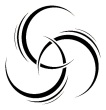 ОТЧЕТ ПО ПРАКТИКЕПермь 20     Приложение 2Форма дневника о прохождении практикиЗаполняется в электронном или рукописном видеДневник  __________________________практикиФ.И.О. студента	Период прохождения практики_________________________________________Примечания руководителя:Подпись руководителя: Для заметокДля заметокСВЕТЛАНА ВЛАДИМИРОВНА ФИЛИНЕВИЧЕЛЕНА ВАЛЕРЬЕВНА ЖЕЛТОВСКИХМЕТОДИЧЕСКИЕ РЕКОМЕНДАЦИИпо УЧЕБНОЙ И производственнОЙ практикАМПРОФЕССИОНАЛЬНЫЙ МОДУЛЬОрганизация и проведение экономической и маркетинговой деятельностиСпециальность 38.02.04 «Коммерция» (по отраслям)Редактор П.Н. ДунаеваПодписано в печать 21.09.2015. Формат 60×90×1/32Усл. печ. л. 1,375Тираж 7 экз.Редакционно-издательский отделНОУ СПО «Финансово-экономический колледж»614000, г. Пермь, ул. Куйбышева, 98 А тел.: 238-86-60Количествонабранных балловИтоговая оценка по дифференцированному зачету64-70«Отлично»57 - 63«Хорошо»50 – 56«Удовлетворительно»Менее 50«Неудовлетворительно»ОценкаКритерии5 (отлично)64- 70 балловИзложение материалов полное, последовательное, грамотное. Отчет написан аккуратно, без исправлений. Индивидуальное задание и задание по практике (задачи) выполнены. Приложены первичные документы. Приложения логично связаны с текстовой частью отчета. Отчет сдан в установленный срок. Программа практики выполнена. Отзыв положительный.4 (хорошо)57-63 балловИзложение материалов полное, последовательное в соответствии с требованиями программы. Допускаются несущественные и стилистические ошибки. Оформление аккуратное. Приложения в основном связаны с текстовой частью. Отчет сдан в установленный срок. Программа практики выполнена. Отзыв положительный.3 (удовл.)50-56 балловИзложение материалов неполное. Оформление неаккуратное. Текстовая часть отчета не везде связана с приложениями. Отчет сдан в установленный срок. Программа практики выполнена не в полном объеме. Отзыв положительный.2 (неуд.)менее 50 балловИзложение материалов неполное, бессистемное. Существуют ошибки, оформление неаккуратное. Приложения отсутствуют. Отчет сдан в установленный срок Отзыв отрицательный. Программа практики не выполнена.Наименование ПМ и МДКСодержание учебного материалаОбъем часов23ПМ.02 Организация и проведение экономической и маркетинговой деятельностиМДК 02.01 Финансы, налоги и налогообложениеМДК 02.02 Анализ финансово-хозяйственной деятельностиМДК 02.03 МаркетингПК 2.1, ПК 2.2, ПК 2.3, ПК 2.4, ПК 2.5, ПК 2.6, ПК 2.7, ПК 2.8, ПК 2.9.Изучить и представить в отчете выполненные задания из раздела 1 Изучить и представить в отчете выполненные задания из раздела 2 Изучить и представить в отчете выполненные задания из раздела 3 121212ПМ.02 Организация и проведение экономической и маркетинговой деятельностиМДК 02.01 Финансы, налоги и налогообложениеМДК 02.02 Анализ финансово-хозяйственной деятельностиМДК 02.03 МаркетингПК 2.1, ПК 2.2, ПК 2.3, ПК 2.4, ПК 2.5, ПК 2.6, ПК 2.7, ПК 2.8, ПК 2.9.Изучить и представить в отчете выполненные задания из раздела 1 Изучить и представить в отчете выполненные задания из раздела 2 Изучить и представить в отчете выполненные задания из раздела 3 121212ПМ.02 Организация и проведение экономической и маркетинговой деятельностиМДК 02.01 Финансы, налоги и налогообложениеМДК 02.02 Анализ финансово-хозяйственной деятельностиМДК 02.03 МаркетингПК 2.1, ПК 2.2, ПК 2.3, ПК 2.4, ПК 2.5, ПК 2.6, ПК 2.7, ПК 2.8, ПК 2.9.Изучить и представить в отчете выполненные задания из раздела 1 Изучить и представить в отчете выполненные задания из раздела 2 Изучить и представить в отчете выполненные задания из раздела 3 121212                              Всего:                              Всего:36ФИО работникаОклад, руб.Надбавка к окладу, %Вознаграждение за выслугу лет, руб.Пособие по беременности и родам, руб.Пособие по временной нетрудоспособности, руб.Оплата командировочных расходов, руб.Зайцева Л.В.760010120003400Кочергина М.А.91005-380001100Леонова Е.Д.65002515000880011000Митрофанова И.А.790010-3950016000МесяцыМесто основной работыМесто работы АМесто работы БЯнварь200018005000Февраль200015001200Март300018002000Апрель30001400Май3156900Июнь4000Июль42001000Август5000Сентябрь6000Октябрь61441800Ноябрь700010005000Декабрь70002700ГодОбъём производства продукцииОбъём производства продукцииЧисленность работниковЧисленность работниковВыработка одного работникаВыработка одного работникаГодмлн. руб.% к базисному годучеловек% к базисному годумлн. руб./чел.% к базисному году2011950012007,92012969011508,42013960011008,72014997510609,4201510500100010,5ВидпродукцииОбъём производства, млн. руб.Объём производства, млн. руб.Абсолютноеотклонение отплана, млн. руб.Выполнениеплана в %ВидпродукциипланфактАбсолютноеотклонение отплана, млн. руб.Выполнениеплана в %А600624Б400360В500600Итого:15001584Вид ресурсовРасход ресурсов, в тоннахРасход ресурсов, в тоннахОтклонение от норматива, + или -Отклонение от норматива, + или -Вид ресурсовНорма на фактический объем производстваФактический расходАбсолютное, т.Относительное, %Нефтепро-дукты800832Сырьё18001750Топливо500550ПоказательПланФактОтклонениеВаловая продукция, млн. рублей400500Среднегодовая численность рабочих100120Отработано дней 1 рабочим за год200210Средняя продолжительность рабочего дня, час.87,5Среднегодовая выработка  рабочего, тыс. руб./чел.??Среднечасовая выработка рабочего, руб./чел.??ИзделиеОптовая цена изделия, руб.Объём производства, шт.Объём производства, шт.ИзделиеОптовая цена изделия, руб.планфактА80003300029000Б35002800044000Сумма6100073000СортЦена за 1 шт., руб.Структура продукции в %Структура продукции в %Структура продукции в %Изменение средней цены за счёт структурыСортЦена за 1 шт., руб.планфактотклонениеИзменение средней цены за счёт структуры110005060290040353700105ПериодПоставка тыс. руб.Поставка тыс. руб.Удельный вес. %Удельный вес. %Отклонение от планаОтклонение от планаПериодпланфактпланфакттыс. руб.%2013год2013год2013год2013год2013год2013год2013год1 квартал900098402 квартал15000148943 квартал20000196404 квартал1600019265год60000636392013 год2013 год2013 год2013 год2013 год2013 год2013 годПериодПоставка тыс. руб.Поставка тыс. руб.Удельный вес. %Удельный вес. %Отклонение от планаОтклонение от планаПериодпланфактпланфакттыс. руб.%1 квартал250016112 квартал250028403 квартал250027234 квартал25002468год1000096422013 год2013 год2013 год2013 год2013 год2013 год2013 годПериодПоставка тыс. руб.Поставка тыс. руб.Удельный вес. %Удельный вес. %Отклонение от планаОтклонение от планаПериодпланфактпланфакттыс. руб.%1 квартал1250094562 квартал12500136503 квартал12500121564 квартал1250012129год5000047391Статья затратЗатраты на изделие, руб.Затраты на изделие, руб.Затраты на изделие, руб.Структура затрат, %Структура затрат, %Структура затрат, %Статья затратПлан Факт ОтклонениеПлан Факт ОтклонениеСырьё и материалы17002115Топливо и энергия300380Зарплата         производственных рабочих560675Отчисления на  социальное и  медицинское страхование200240Расходы на содержание и эксплуатацию оборудования420450Общепроизводственные расходы300345Общехозяйственные расходы240250Потери от брака025Прочие производственные расходы160176Коммерческие расходы120144Итого:40004800В т. числе переменные:28003260Вид продукцииПо плану, в рубляхПо плану, в рубляхПо плану, в рубляхФактически, в рубляхФактически, в рубляхФактически, в рубляхVВП, шт.VВП, шт.Вид продукциивсе-гов том числев том числевсе-гов том числев том числеплано-выефактичес-киеВид продукциивсе-гоперемен-ныепостоян-ныевсе-гоперемен-ныепостоян-ныеплано-выефактичес-киеА4000280012004800326015401000013300Б26001850750310021001000100005700Вид продукцииУдельная ТЕ,человеко-часовУдельная ТЕ,человеко-часовОплата труда за один человеко-часов в руб.Оплата труда за один человеко-часов в руб.Зарплата на единицу продукцииЗарплата на единицу продукцииОтклонениеот планаОтклонениеот планаОтклонениеот планаВид продукцииУдельная ТЕ,человеко-часовУдельная ТЕ,человеко-часовОплата труда за один человеко-часов в руб.Оплата труда за один человеко-часов в руб.Зарплата на единицу продукцииЗарплата на единицу продукцииОбщв т.ч. за счётв т.ч. за счётВид продукцииПланФактПланФактПланФактОбщТЕОТА16153545560675Б1211,53240384460ПоказательПланФактАбсолютное отклонениеСредняя продолжительность рабочего дня (П), час???Среднесписочная численность (ЧР), чел.130136?Число дней, отработанных одним рабочим в год (Д)240212?Годовой фонд рабочего времени, чел×час (ФРВ)249600220565?ПоказательПланФактОтклонениеСреднегодовая численность рабочих, чел.300300Отработано дней 1 рабочим за год220230Средняя продолжительность рабочего дня, час.87,8Отработано часов всеми рабочими за год??Произведено продукции в тыс. рублей100 000115 000Среднегодовая выработка  рабочего, тыс. руб./чел.??Среднечасовая выработка рабочего, руб./чел.??Предприятие 1Предприятие 1Предприятие 2Предприятие 2ЗарплатаКоличество рабочихЗарплатаКоличество рабочих280033310011340045330026450067500056660039580018Показатель31.12.12 г.31.12.12 г.31.12.13 г.31.12.13 г.ИзменениеИзменениеТемп роста%Темп при-роста,%ПоказательСумма, тыс. руб.Удель-ный вес, %Сумма, тыс. руб.Удель-ный вес, %Сумма, тыс. руб.Удель-ный вес, %Темп роста%Темп при-роста,%1. Прибыль от продаж21 10924 2712. Прибыль(убыток) от прочей деятельности (8775)(2682)3. Прибыль до налогообложения12 33421 589Показатель31.12.12 г.31.12.12 г.31.12.13 г.31.12.13 г.ИзменениеИзменениеИзменениеТемп роста,%Темп при-роста,%ПоказательСумма, тыс. руб.Удель-ный вес, %Сумма, тыс. руб.Удель-ный вес, %Удель-ный вес, %Сумма, тыс. руб.Удель-ный вес, %Темп роста,%Темп при-роста,%1. Доходы от прочей деятельности, всего, в том числе:23 45920 9881. Доходы от прочей деятельности, всего, в том числе:23 45920 9881.1 Проценты к получению471.2 Доходы от участия в других организациях001.3 Прочие доходы23 45520 9812. Расходы, связанные с прочей деятель-ностью, всего, в том числе:32 23423 6702.1 Проценты к уплате6 6746 8902.2 Прочие расходы25 56016 7803. Прибыль (убыток) от прочей деятельности (8775)(2682)Показатель31.12.12 г.31.12.12 г.31.12.13 г.31.12.13 г.ИзменениеИзменениеТемп роста,%Темп прирос-та,%ПоказательСумма, тыс. руб.Удель-ный вес, %Сумма, тыс. руб.Удель-ный вес, %Сумма, тыс. руб.Удель-ный вес, %Темп роста,%Темп прирос-та,%1. Прибыль до налогообло-жения12 33421 5892. Отложенных налоговых  активов2082003. Отложенных налоговых обязательств1625434. Текущий налог на прибыль005. Чистая прибыль (убыток) 12 38021 246АктивАктивАктивАктивАктивПассивПассивПассивПассивПассивРазделбалансаначало годаначало годаконец годаконец годаРазделбалансаначало годаначало годаконец годаконец годаБ1360250261540Б3348630376310Б259410181520Б450003000Б259410181520Б56603063750Итого:419660100%443060100%Итого:419660100%443060100%АктивАктивАктивАктивАктивПассивПассивПассивПассивПассивРаздел балансаначало годаначало годаконец годаконец годаРаздел балансаначало годаначало годаконец годаконец годаБ13442241593Б364329044Б23648458453Б43792130960Б23648458453Б52655360042Итого:70906100%100046100%Итого:70906100%100046100%Наименование ПМ и МДКСодержание учебного материалаОбъем часов23ПМ.02 Организация и проведение экономической и маркетинговой деятельностиМДК 02.01 Финансы, налоги и налогообложениеМДК 02.02 Анализ финансово-хозяйственной деятельностиМДК 02.03 МаркетингПК 2.1, ПК 2.2, ПК 2.3, ПК 2.4, ПК 2.5, ПК 2.6, ПК 2.7, ПК 2.8, ПК 2.9.Изучить и представить в отчете финансовые документы организации; Используя данные бухгалтерской отчетности и другие источники, вычислить суммы налогов организации.Изучить и представить в отчете финансовые документы организации; Используя данные бухгалтерской отчетности и другие источники, собрать необходимую для финансового анализа информацию.Провести маркетинговое исследование на тему «Изучение уровня спроса на товары (услуги) организации».Проанализировать номенклатуру товаров предприятия. Какие маркетинговые коммуникации используются организацией в данный момент (реклама, стимулирование сбыта, PR-деятельность, персональные продажи).Оценить конкурентоспособность товаров организации и конкурентные преимущества организации.242424ПМ.02 Организация и проведение экономической и маркетинговой деятельностиМДК 02.01 Финансы, налоги и налогообложениеМДК 02.02 Анализ финансово-хозяйственной деятельностиМДК 02.03 МаркетингПК 2.1, ПК 2.2, ПК 2.3, ПК 2.4, ПК 2.5, ПК 2.6, ПК 2.7, ПК 2.8, ПК 2.9.Изучить и представить в отчете финансовые документы организации; Используя данные бухгалтерской отчетности и другие источники, вычислить суммы налогов организации.Изучить и представить в отчете финансовые документы организации; Используя данные бухгалтерской отчетности и другие источники, собрать необходимую для финансового анализа информацию.Провести маркетинговое исследование на тему «Изучение уровня спроса на товары (услуги) организации».Проанализировать номенклатуру товаров предприятия. Какие маркетинговые коммуникации используются организацией в данный момент (реклама, стимулирование сбыта, PR-деятельность, персональные продажи).Оценить конкурентоспособность товаров организации и конкурентные преимущества организации.242424ПМ.02 Организация и проведение экономической и маркетинговой деятельностиМДК 02.01 Финансы, налоги и налогообложениеМДК 02.02 Анализ финансово-хозяйственной деятельностиМДК 02.03 МаркетингПК 2.1, ПК 2.2, ПК 2.3, ПК 2.4, ПК 2.5, ПК 2.6, ПК 2.7, ПК 2.8, ПК 2.9.Изучить и представить в отчете финансовые документы организации; Используя данные бухгалтерской отчетности и другие источники, вычислить суммы налогов организации.Изучить и представить в отчете финансовые документы организации; Используя данные бухгалтерской отчетности и другие источники, собрать необходимую для финансового анализа информацию.Провести маркетинговое исследование на тему «Изучение уровня спроса на товары (услуги) организации».Проанализировать номенклатуру товаров предприятия. Какие маркетинговые коммуникации используются организацией в данный момент (реклама, стимулирование сбыта, PR-деятельность, персональные продажи).Оценить конкурентоспособность товаров организации и конкурентные преимущества организации.242424                              Всего:                              Всего:72201120122013Абсолютное отклонениеАбсолютное отклонениеОтносительное отклонениеОтносительное отклонение2011201220132011 / 20132012 / 20132011 / 20132012 / 20132011201220132011 / 20132012 / 20132011 / 20132012 / 2013Актив-…БалансПассив-…БалансСистема налогообложения организацииНалоги, уплачиваемые организациейСроки уплаты налоговНалоговая отчетность, сдаваемая в компетентные налоговые органыНаименование рассчитываемогоналогаНалогооблагаемаябазаСтавканалогаРасчетналогаСрок уплаты налогаНегосударственное образовательное учреждение среднего профессионального образования «ФИНАНСОВО-ЭКОНОМИЧЕСКИЙ КОЛЛЕДЖ»указать вид практики (производственная преддипломная практика) (место прохождения практики: наименование юридического лица / Ф.И.О. индивидуального предпринимателя)(период прохождения практики)Студента (ки)Студента (ки)группыгруппы(ф.и.о. полностью в родительном падеже)(номер группы) «____»__________________20__ г.Руководитель Руководитель (ф.и.о. полностью)«____»__________________20__ г.Оценка(подпись руководителя (без расшифровки))(подпись руководителя (без расшифровки))ДатаВыполняемая функцияПримечанияПроведен инструктаж по технике безопасности, в т. ч. по пожарной безопасности и охране труда.         Подпись студента:______________________Проведен инструктаж по технике безопасности, в т. ч. по пожарной безопасности и охране труда.         Подпись студента:______________________